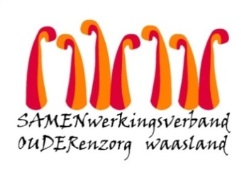 Nieuwsbrief Woonzorghuis Het Hof – 4 juli 2022Beste naaste,Covid-19 situatie in wzh Het Hof 
Tot mijn spijt moet ik u informeren dat het aantal besmette bewoners ondertussen gestegen is naar 3. Deze bewoners vertoonden zeer milde symptomen en stellen het ondertussen goed. Om een zicht te hebben op de situatie screenden wij vandaag de bewoners van verdiep 1, fase 2 (kant parking). Wij noteren momenteel ook 1 besmette medewerker.  Hoe gaan we te werk?We screenen sinds de start van de pandemie bij opname uit de thuisomgeving of vanuit het ziekenhuis en we screenen bij de minste symptomen van Covid-19 zowel bewoners als medewerkersBewoners die besmet blijken gaan gedurende 10 dagen in quarantaineIndien 2 bewoners van eenzelfde afdeling positief testen, testen we alle bewoners van deze afdelingMondmaskersOmwille van deze uitbraak ben ik genoodzaakt de mondmaskerplicht voor bezoekers opnieuw in te voeren, tenminste tot en met 11 juli 2022Medewerkers dragen opnieuw een FFP2-masker tijdens de zorgcontacten Graag uw aandacht voor ventileren en verluchten tijdens het bezoekKom bij symptomen, hoe mild ook, niet op bezoek en doe een zelftest of PCR  Aarzel niet om mij te contacteren bij vragen of opmerkingen. Met vriendelijke groet,Youri Van Puymbrouck
Dagelijks verantwoordelijke